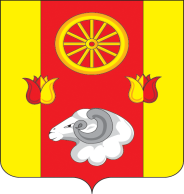 АдминистрацияПервомайского  сельского поселения Ремонтненского районаРостовской областиПОСТАНОВЛЕНИЕ16.08.2017 г.                                     №  59                               с. ПервомайскоеОб отмене Постановления от 03.02.2016  № 14««Об утверждении Административного Регламента по предоставлению муниципальной услуги «Постановка на учет граждан, имеющим трех и более детей, в целях бесплатного предоставления  земельного участка в собственность для индивидуального жилищного строительства, ведения личного подсобного хозяйства или создания крестьянского (фермерского) хозяйства»».       В соответствии с Федеральным законом от 03.07.2016 № 334-ФЗ «О внесении изменений в Земельный кодекс Российской Федерации и отдельные законодательные акты Российской Федерации»,  ч.2 ст.3.3 Федерального закона от 25.10.2001 № 137-ФЗ (ред. от 03.07.2016) « О введении в действие Земельного кодекса Российской Федерации», ст.14 Федерального закона от 06.10.2003 № 131-ФЗ «Об общих принципах организации местного самоуправления в Российской Федерации»,ПОСТАНОВЛЯЮ:1.Отменить Постановление от 03.02.2016 № 14 « Об утверждении административного регламента по предоставлению муниципальной услуги «Постановка на учет граждан, имеющих трех и более детей в целях бесплатного предоставления земельного участка в собственность для индивидуального жилищного строительства, ведения личного подсобного хозяйства или создания крестьянского (фермерского) хозяйства»».2.Разместить настоящее постановление на официальном сайте администрации Первомайского сельского поселения.3.Контроль за исполнением настоящего постановления оставляю за собой.Глава администрацииПервомайского сельского поселения                                                  В.Ф. Шептухин